SKEMA TIL ANSØGNING OM TILSKUD FRA VINDMØLLEPULJEN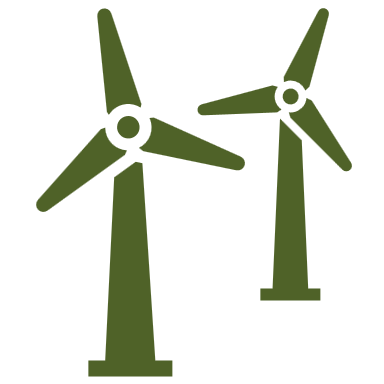 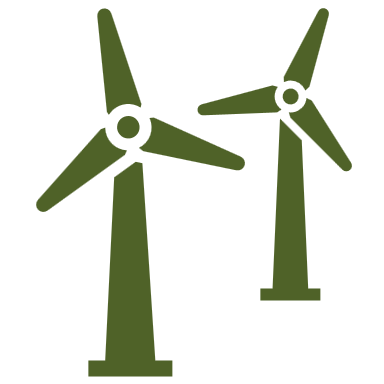 1. PROJEKTETS TITEL2. ANSØGER3. PROJEKTBESKRIVELSE4. UDGIFT, DER SØGES STØTTE TIL4. BANK- OG KONTOOPLYSNINGERANSØGNINGEN SENDES PÅ E-MAIL TIL: BORGERFORENING@IDOM-RAASTED.DKProjektansvarlige(forening, institution, borgergruppe…) Adresse og postnummerKontaktpersonTelefon (kontaktperson)E-mail (kontaktperson)Beskriv hvad projektet eller indsatsen går ud på:  Beskriv hvad projektet eller indsatsen går ud på:  Projektets baggrund:Hvilken problemstilling vil I forsøge at afhjælpe?Projektets mål:Hvad vil I konkret opnå med projektet?Projektets målgruppe:Hvem vil I nå med projektet? Beskriv bl.a. antal, køn, aldersgruppe, m.m.Projektets aktiviteter:Hvilke konkrete aktiviteter indgår i projektet? Hvordan hjælper de til at nå målet? Og hvem vil I evt. samarbejde med?Projektets tidsplan:Hvornår gør I hvad? Og hvem har ansvaret for de forskellige trin i projektet?Frivillighed:Hvordan bidrager projektet til at skabe lokalt engagement, sammenhold og ejerskab før, under og efter projektets gennemførelse?Risikovurdering:Hænger målet sammen med midler og ressourcer? Hvad kan hindre projektets gennemførelse? Kræver projektet efterfølgende vedligeholdelse? Hvad er prisen herpå?Forankring:Hvordan bidrager projektet til Idom-Råsted?Beløb i altBeløb i altKr. Udspecificeret budget eller allerede modtagne tilbud (kan evt. vedlægges som bilag)Udspecificeret budget eller allerede modtagne tilbud (kan evt. vedlægges som bilag)Udspecificeret budget eller allerede modtagne tilbud (kan evt. vedlægges som bilag)UdgiftsposterBeløbBeløb1:Kr.Kr.2:Kr.Kr.3:Kr.Kr.4:Kr.Kr.5:Kr.Kr.6:Kr.Kr.7:Kr.Kr.8:Kr.Kr.9:Kr.Kr.10:Kr.Kr.BankReg.nr. – kontonummer.